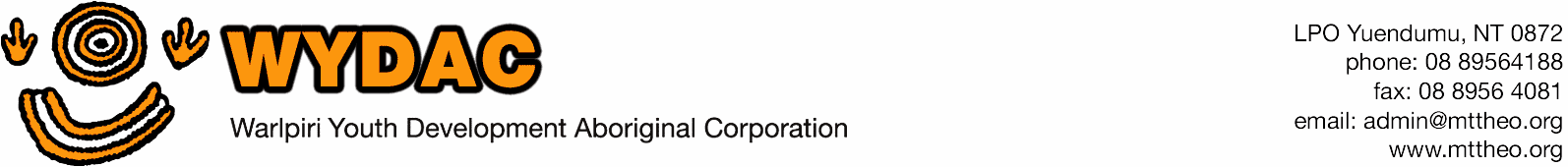 POSITION DESCRIPTIONPART A: 	ABOUT WYDAC1. BACKGROUNDWarlpiri Youth Development Aboriginal Corporation (WYDAC), formerly Mt Theo Program, was started by Yuendumu Community in 1993 to address chronic petrol sniffing in Yuendumu. WYDAC achieved unprecedented community success in this initial struggle, which led to considerable growth in the scope of the services provided. WYDAC now provides a comprehensive range of programs that deliver diversion, development, treatment, and leadership services throughout the Warlpiri region.WYDAC was created by, and for, Warlpiri people, and is governed by a Warlpiri Committee. WYDAC head office is located in Yuendumu Community, and WYDAC has permanent staffing and operations at five different Warlpiri sites – Yuendumu, Willowra, Nyirrpi, Lajamanu remote communities and Mt Theo Outstation. The notable, and sustainable, success of the program has been firmly based on the support and strength of local Warlpiri youth and their communities, as well as the ongoing commitment of staff.The program aims to promote positive and meaningful pathways for all young Warlpiri people and, in turn, their families and communities. This is done through an extensive range of complementary, community-based programs, which are summarised briefly below Youth Development & Leadership ProgramsYuendumu Jaru Pirrjirdi including Yuendumu PoolWillowraNyirrpiLajamanu Client Services Mt Theo OutstationYuendumu Warra Warra Kanyi Counselling Outreach Counselling ServicesProgram Infrastructure Support Mechanical Training Workshop Infrastructure Support and TrainingManagement & Administration2. VALUESWe believe that health does not just mean the physical wellbeing of the individual but refers to the social, emotional, cultural and spiritual wellbeing of the community. We strive to support young Warlpiri people from all over the region to achieve their full potential as human beings, to build strong futures for themselves, their families and their communities.3. GUIDING PRINCIPLES 4.	PROGRAM OBJECTIVESThe primary purpose of our corporation is to develop strong young community leaders. The corporation aims to:Provide youth diversionary activitiesProvide rehabilitation for young people suffering from substance misuse Provide education, counselling and care for young people at riskProvide young people with positive alternatives to prison or juvenile detentionProvide training and jobs so young people can stay in the communityProvide positive life pathways into jobs and leadership through training development activities Share knowledge and skills with other Aboriginal nationsOperate and maintain a Gift Fund to be known as “The Warlpiri Youth Development Aboriginal Corporation Gift Fund” in accordance with the requirements of the Australian Taxation Office”.PART B: 	POSITION SPECIFICATIONS PURPOSE OF THE POSITION The primary role of the Client Services Manager will be to:Oversee all aspects of the WYDAC Client Services team and serviceEnsure the design and delivery of culturally appropriate, supportive and effective client services for young people within the Warlpiri region Serve as a member of the WYDAC Senior Management teamREPORTING RELATIONSHIPSThe Client Services Manager reports directly to the CEO and is accountable to the WYDAC Board.PRIMARY DUTIES   Client Service OperationsOversee and support WYDAC client service staff by directly supervising the Yuendumu Counsellor, Outreach Counsellor and Mt Theo Outstation Coordinator. Oversee and support the operations of the Warra Warra Kanyi Counselling Service (Yuendumu, Willowra, Nyirrpi) and Mt Theo Rehabilitation Outstation. Act as a central contact point for WYDAC client admission and referral processesManage all departmental procedures associated with compliance matters, vehicles, logistics.Design and improve client service policy and proceduresOversee the documentation of all client and service activity within databasesDevelop and lead the WYDAC client service teams to best practice standard and a positive team culture within this unique settingOversee and manage implementation of any relevant program expansion eg : LajamanuLead and create a range of education/prevention resources and campaigns for key Warlpiri youth at risk issuesOversee WYDAC mandatory reporting/legislative obligationsProvide direct professional support to high risk clients and on call relief as requiredClient advocacy as requiredManagementLiaise closely with the Warlpiri community, WYDAC sub-committees and Board in regards to the design and functioning of WYDAC client servicesManage all key external relationships and stakeholders for WYDAC client services Represent WYDAC as requested by the CEO at community, stakeholder or government meetingsContract management for all client service funding. Complete all required external reports for WYDAC client service operationsRisk and incident managementAssist with development of key WYDAC strategy and organisational policyAssist with program review and evaluation for internal analysis and external stakeholdersParticipate and help lead WYDAC’s commitment to quality management processes including accreditation maintenanceWork as a key member of the WYDAC Management team under the leadership of the CEOFinanceAssist CEO with finance budgeting, operations, management and monitoring of client service teamsHuman ResourcesAssist with recruitment, selection and induction as required Manage, and review, all client service staff and the team coordinators in particular Oversee staff training and skills development in relation to client services and working with at risk youthFacilitate supervision and conflict resolution procedures as requiredAssist with the development of relevant WYDAC policyPART C:  PERSON SPECIFICATIONSQUALIFICATIONS AND KNOWLEDGEESSENTIAL CRITERIAAppropriate qualifications and registration in psychology, social work, counselling or an equivalent field. Long term experience of working with clients/case management supportExperience in managing client service staff/teamsDemonstrated experience/understanding of youth-at-risk, Indigenous and remote community issues.Demonstrated experience/understanding of working with cross-cultural persons and community development, preferably in a remote context.Experience working in administrative and management rolesExcellent oral and written communication skillsExcellent computer skills and experience working with spreadsheets and databasesDemonstrated ability to work in a teamDemonstrated capacity for resourcefulness, self-motivation and independent decision makingDemonstrated negotiation skills Demonstrated stress management skillsDESIRABLE CRITERIAFlexible, calm and strengths-based approach to working with staff and Warlpiri youth at risk STANDARDS OF PRACTICEMaintain high professional standards of practice.Participate in ongoing training and professional development of self and others.  ADDITIONAL FACTORSPossession of a current ‘C’ Class Open Driver’s License.Applicants will be required  to obtain a criminal history check and Working with Children clearance – Ochre Card prior to commencing workEndorsementThe preceding information is an accurate statement of the requirements and employment of this position, at this time.Signature (CEO)______________________________	Date	_____/_____/_____I have read and understand the duties and requirements of the position as described in this position description and agree to be employed under such conditions and the relevant Award.Employee’s Signature	______________________________	Date	_____/_____/_____POSITION  TITLE:Client Services ManagerDATE:September 2016LEVEL:Senior ManagementSALARY:TBCREPORTS TO:CEO and BoardDEPT:Client ServicesAPPROVED BY:CEO and BoardSUPERVISES:Client Service CoordinatorsWarlpiri patu kurlanguWarlpiri Leadership & OwnershipKurdu-kurdu jungarni yaninjakuPositive and meaningful pathways for young peopleMardarni-njaku kurdu-kurdu jintangkaSupport for Warlpiri youth to deal with hard timesNguru-ngka taarnga-juku warrki-jarrinjaku manu nyiya-kanti-kanti mampu-ngku mardarni-njakuSustainable resources and infrastructure on countryJinta-ngka karlipa warrki-jarrimi manu kalipa nyanu purda-nyanyiYapa manu kardiya jinta-marri-marri-warrki jarrimiUnique and responsible working relationshipsYapa and kardiya working together